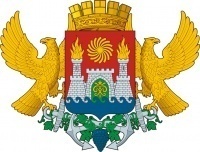 АДМИНИСТРАЦИЯ ГОРОДСКОГО ОКРУГА С ВНУТРИГОРОДСКИМ ДЕЛЕНИЕМ    «ГОРОД МАХАЧКАЛА»МУНИЦИПАЛЬНОЕ БЮДЖЕТНОЕ ОБЩЕОБРАЗОВАТЕЛЬНОЕ  УЧРЕЖДЕНИЕ«МНОГОПРОФИЛЬНЫЙ ЛИЦЕЙ №9»___________________________________________________________________________________________________________________________________________________________________________________________________________________________________________________________ Ул. Лаптиева, 45, г. Махачкала, Республика Дагестан, 367007, тел  (8722)  65-07-69  e-mail: ege200609@yandex.ru ОГРН 1070561000234,ИНН/КПП 0561042246/057101001, ОКПО 49166752____________________________________________________________________________________Примерный учебный план МБОУ «Многопрофильный лицей №9»на 2022/2023 учебный годПримерный учебный план МБОУ «Лицей №9»на 2022/2023 учебный годПОЯСНИТЕЛЬНАЯ ЗАПИСКАк учебному плануМуниципального бюджетного общеобразовательного учреждения «Многопрофильного лицея №9»Примерный недельный учебный план является ориентиром при разработке учебного плана образовательной организации, в котором отражаются и конкретизируются основные показатели учебного плана:—состав учебных предметов;—недельное распределение учебного времени, отводимого на освоение содержания образования по классам и учебным предметам;—максимально допустимая недельная нагрузка обучающихся и максимальная нагрузка с учетом деления классов на группы; —план комплектования классов.Учебный план образовательной организации может также составляться в расчете на весь учебный год или иной период обучения, включая различные недельные учебные планы с учетом специфики календарного учебного графика образовательной организации. Учебные планы могут быть разными в отношении различных классов одной параллели. Также могут создаваться комплексные учебные планы с учетом специфики реализуемых образовательных программ и наименований образовательных организаций (лицеи, гимназии, центры образования, школы с углубленным изучением отдельных предметов и пр.).Учебный план определяет формы проведения промежуточной аттестации отдельной части или всего объема учебного предмета, курса, дисциплины (модуля) образовательной программы, в соответствии с порядком, установленным образовательной организацией. При разработке порядка образовательной организации следует придерживаться рекомендаций Минпросвещения России и Рособрнадзора по основным подходам к формированию графика оценочных процедур.Суммарный объём домашнего задания по всем предметам для каждого класса не должен превышать продолжительности выполнения 2 часа — для 5 класса, 2,5 часа — для 6—8 классов, 3,5 часа — для 9—11 классов. Образовательной организацией осуществляется координация и контроль объёма домашнего задания учеников каждого класса по всем предметам в соответствие с нормами САНпина. Цели и задачи образовательного учрежденияОсновными целями Муниципального бюджетного общеобразовательного   учреждения  «Многопрофильного лицея № 9» г. Махачкалы (далее по тексту – Образовательное учреждение) являются:  формирование общей культуры личности обучающихся на основе усвоения обязательного минимума содержания общеобразовательных программ, их адаптация к жизни в обществе;  создание основы для осознанного выбора и последующего освоения профессиональных образовательных программ;  воспитание гражданственности, трудолюбия, уважения к правам и свободам человека, любви к окружающей природе, Родине, семье; формирование здорового образа жизни. Образовательное учреждение осуществляет обучение и воспитание в интересах личности, общества, государства, обеспечивает охрану здоровья и создание благоприятных условий для разностороннего развития личности, в том числе возможности удовлетворения потребности обучающегося в самообразовании и получении дополнительного образования. Образовательное учреждение несет в установленном законодательством Российской Федерации порядке ответственность- за качество образования и его соответствие государственным образовательным стандартам;  -за адекватность применяемых форм, методов и средств организации образовательного процесса возрастным психофизиологическим особенностям, склонностям, способностям, интересам обучающихся, требованиям охраны их жизни и здоровья.Ожидаемые результаты-  начальное общее образование (1-4 классы) - достижение уровня элементарной грамотности, овладение универсальными учебными действиями и формирование личностных качеств обучающихся в соответствии с требованиями Федерального государственного стандарта,  готовность к дополнительному (углубленному) обучению по предметам  социально-экономического  и естественнонаучного профиля в 10- 11-х классах на уровне  среднего общего образования;-  основное общее образование (5-9 классы) - достижение уровня функциональной грамотности, соответствующего стандартам основной школы, и готовность к обучению по программам среднего общего образования, осознанному профессиональному выбору, готовность к дополнительному (углубленному) обучению по предметам  социально-гуманитарного и химико-биологического профиля на уровне среднего общего образования;  -  среднее общее образование (10-11 классы) -  достижение уровня общекультурной, методологической компетентности и профессионального самоопределения, соответствующего образовательному стандарту средней школы.Особенности и специфика образовательного учрежденияОбразовательное учреждение осуществляет в качестве основной цели деятельности образовательную деятельность по основным образовательным программам начального общего образования, основного общего и среднего общего образования, обеспечивающих дополнительную (углубленную) подготовку по предметам профильного обучения.Образовательное учреждение вправе осуществлять образовательную деятельность по реализации:  дополнительных общеобразовательных программ; программ  профессионального обучения.   Реализуемые основные общеобразовательные программыСпецифика учебного плана определяется целями и задачами реализуемых в образовательном учреждении образовательных программ. Муниципальное бюджетное общеобразовательное   учреждение «Многопрофильный лицей №9» г. Махачкалы реализует следующие общеобразовательные программы:Основные общеобразовательные программы:начального общего образования (1-4 классы);основного общего образования, обеспечивающего дополнительную (углубленную) подготовку по предметам профильного обучения (5-9 классы);среднего общего образования, обеспечивающего дополнительную (углубленную) подготовку профильного обучения (10-11классы).  Дополнительные общеобразовательные программы.            Нормативная база для разработки учебного планаУчебный план Муниципального бюджетного общеобразовательного   учреждения  «Многопрофильного лицея № 9» г. Махачкалы на 2022/2023 учебный год определяет перечень, трудоемкость, последовательность и распределение по периодам обучения учебных предметов, курсов, дисциплин (модулей), практики, иных видов учебной деятельности и формы промежуточной аттестации обучающихся. Учебный план МБОУ «Лицей №9», реализующий основные образовательные программы начального общего, основного общего и среднего общего образования,  сформирован в соответствии с требованиями:- Федерального Закона от 29.12.2012 № 273-ФЗ «Об образовании в Российской Федерации»; - Федерального базисного учебного плана, утвержденного приказом Министерства образования Российской Федерации от 09.03.2004 № 1312 (далее - ФБУП-2004); - Федерального компонента государственных образовательных стандартов общего образования, утвержденного приказом Министерства образования Российской Федерации от 05.03.2004 № 1089 «Об утверждении федерального компонента государственных образовательных стандартов начального общего, основного общего и среднего (полного) общего образования» (далее - ФГОС) (для 1- XI классов).- Федерального государственного образовательного стандарта начального общего образования, утвержденного приказом Министерства образования и науки Российской Федерации от 06.10.2009 № 373 (далее - ФГОС начального общего образования); - Федерального государственного образовательного стандарта основного общего образования, утвержденного приказом Министерства образования и науки Российской Федерации от 17.12.2010 № 1897 (далее - ФГОС основного общего образования); - Порядка организации и осуществления образовательной деятельности по основным общеобразовательным программам - образовательным программам начального общего, основного общего и среднего общего образования, утвержденного приказом Министерства образования и науки Российской Федерации от 30.08.2013 № 1015; - Федерального перечня учебников, допущенных к использованию при реализации имеющих государственную аккредитацию образовательных программ начального общего, основного общего, среднего общего образования, утвержденного  Приказом Министерства просвещения РФ от 20 мая 2020 г. № 254; - приказа Минпросвещения от 31.052021г. №286 «Об утверждении ФГОС НОО»;-  приказа Минпросвещения от 31.052021г. №287 «Об утверждении ФГОС ООО»- Перечня организаций, осуществляющих выпуск учебных пособий, которые допускаются к использованию при реализации имеющих государственную аккредитацию образовательных программ начального общего, основного общего, среднего общего образования, утвержденного приказом Министерства образования и науки Российской Федерации от 09.06.2016 № 699; - Постановление Главного государственного санитарного врача РФ от 28 января 2021 г. N 2 "Об утверждении санитарных правил и норм СанПиН 1.2.3685-21 "Гигиенические нормативы и требования к обеспечению безопасности и (или) безвредности для человека факторов среды обитания"- Закон Республики Дагестан «Об образовании в Республике Дагестан» от 15 июня 2014г. №48- Уставом МБОУ «Многопрофильного лицея № 9».Режим функционирования образовательного учреждения.Учебный план образовательных организаций на 2022/2023 учебный год обеспечивает выполнение гигиенических требований к режиму образовательного процесса, утвержденных постановлением Главного государственного санитарного врача Российской Федерации от 29.12.2010 № 189 (далее – СанПиН 2.4.2.2821-10), и СП 3,/2,4.3598-20 «Санитарно- эпидемиологические требования к устройству, содержанию и организации работы ОО и других объектов …..» и  Постановление Главного государственного санитарного врача РФ от 28 января 2021 г. N 2 "Об утверждении санитарных правил и норм СанПиН 1.2.3685-21 "Гигиенические нормативы и требования к обеспечению безопасности и (или) безвредности для человека факторов среды обитания"   и предусматривает:Продолжительность каникул в течение учебного года составляет не менее 30 календарных дней, летом — не менее 8 недель. Для обучающихся в 1 классе устанавливаются в течение года дополнительные недельные каникулы. Продолжительность урока составляет: - в 1 классе — согласно СанПиН; - во 2 - 11 классах –40 минут (по решению образовательной организации).  Учебный план является частью образовательной программы образовательной организации. Образовательные организации разрабатывают образовательные программы в соответствии с ФГОС начального общего и основного общего образования и с учетом примерных основных образовательных программ начального общего и основного общего образования, в соответствии с ФКГОС и ФБУП-2004. Учебный план образовательных организаций на 2022/2023 учебный год предусматривает: 4-хлетний нормативный срок освоения образовательных программ начального общего образования для I-IV классов; 5-хлетний нормативный срок освоения образовательных программ основного общего образования для V-IX классов; 2-летний нормативный срок освоения образовательных программ среднего общего образования для X-XI классов. Учебный год в образовательных организациях начинается 01.09.2021г. Обязательная	часть учебного плана определяет	состав учебных предметов обязательных предметных областей, которые должны быть реализованы во всех имеющих государственную аккредитацию образовательных организациях, реализующих основную образовательную программу начального общего образования, и учебное время, отводимое на их изучение по классам (годам) обучения.  Приказом Минобрнауки РФ от 31 декабря 2015 года №№ 1576,1577,1578 во ФГОС начального общего, основного общего и среднего общего образования внесены изменения, предусматривающие выделение отдельных самостоятельных предметных областей по русскому языку и литературе, родному языку и литературе с целью реализации в полном объеме прав обучающихся на изучение русского языка, родного языка, включая русский язык, из числа языков народов Российской Федерации. В соответствии с ФГОС начального общего и основного общего образования предметная область «Родной язык и литературное чтение на родном языке» и «Родной язык и родная литература» являются обязательными для изучения. Количество часов, отведенных на освоение обучающимися учебного плана образовательной организации, состоящего из обязательной части и части, формируемой участниками образовательного процесса, не должно в совокупности превышать величину недельной образовательной нагрузки, установленную СанПиН 2.4.2.2821-10. Организация предпрофильного обучения в VIII- IX и профильного в  X-XI классах не должна приводить к увеличению образовательной нагрузки. Выбору профиля обучения должна предшествовать профориентационная работа.Учебный год условно делится в I-XI классах на четверти, являющиеся периодами, по итогам которых во II-XI классах выставляются отметки за текущее освоение общеобразовательных программ. Количество часов, отведенных на освоение обучающимися учебного плана общеобразовательного учреждения, состоящего из обязательной части и части, формируемой участниками образовательного процесса, не превышает величину недельной образовательной нагрузки, предусмотренную Федеральным базисным учебным планом, утвержденным приказом Министерства образования Российской Федерации от 09.03.2004 № 1312.Максимальная аудиторная нагрузка обучающихся соответствует нормативным требованиям СанПиН 2.4.2.2821-10 «Санитарно-эпидемиологические требования условиям и организации обучения в общеобразовательных учреждениях» и составляет:Продолжительность учебной недели: 5-дневная для I-х классов и 6-дневная – для II-X1 . Образовательная недельная нагрузка равномерно распределена в течение учебной недели, объем максимальной допустимой нагрузки в течение дня составляет:для обучающихся I классов не превышает 4 уроков, один раз в неделю – не более 5 уроков, за счет урока физической культуры;для обучающихся II-IV классов не более 5 уроков;для обучающихся V-VI классов не более 6 уроков;для обучающихся VII-XI классов не более 8 уроков.Начало занятий в 08 часов 00 минут. Обучение осуществляется в две смены, а в 1-4 классах в 2 сменыОбучение в I-м классе осуществляется с соблюдением следующих дополнительных требований:учебные занятия проводятся по 5-дневной учебной неделе и только в первую смену;используется «ступенчатый» режим обучения: в сентябре, октябре – по 3 урока в день по 35 минут каждый, в ноябре-декабре – по 4 урока по 35 минут каждый, в январе-мае – по 4 урока по 40 минут каждый;обучение проводится без балльного оценивания знаний обучающихся и домашних заданий;дополнительные недельные каникулы в середине третьей четверти при традиционном режиме обучения (февраль).Продолжительность урока в II-IV классах – 40 минут и в V-XI классах составляет 45 минут. Продолжительность перемен между уроками составляет от 5 до 10 минут. Расписание уроков составляется отдельно для обязательных и факультативных занятий. Все дополнительные занятия проводятся с перерывом 45 минут после последнего урока.Расписание звонков.Для обучающихся 1-х классовДля обучающихся II-IV классов                                                 для обучающихся V-XI классов:   Объем домашних заданий (по всем предметам) предполагает затраты времени на его выполнение, не превышающие (в астрономических часах): во II-III классах – 1,5 часа, в IV-V классах – 2 часа, в VI-VIII классах – 2,5 часа, в IX-XI классах – до 3,5 часов.При разработке содержания третьего часа учебного предмета «Физическая культура» учитывается состояние здоровья обучающихся (письмо Министерства образования и науки Российской Федерации от 31.10.2003 № 13-51-263/123 «Об оценивании и аттестации учащихся, отнесенных по состоянию здоровья к специальной медицинской группе для занятий физической культурой»). Выбор учебников и учебных пособий, используемых при реализации учебного плана     Общеобразовательная организация для использования при реализации образовательных программ выбирала:- из Федерального перечня учебников, допущенных к использованию при реализации имеющих государственную аккредитацию образовательных программ начального общего, основного общего, среднего общего образования, утвержденного  Приказом Министерства просвещения РФ от 20 мая 2020 г. № 254;- учебные пособия, выпущенные организациями, входящими в перечень организаций, осуществляющих выпуск учебных пособий, которые допускаются к использованию при реализации имеющих государственную аккредитацию образовательных программ начального общего, основного общего, среднего общего образования (приказ Министерства образования и науки Российской Федерации от 09.06.2016 № 699). Норма обеспеченности образовательной деятельности учебными изданиями определяется исходя из расчета: - не менее одного учебника в печатной и (или) электронной форме, достаточного для освоения программы учебного предмета на каждого обучающегося по каждому учебному предмету, входящему в обязательную часть учебного плана основных общеобразовательных программ; - не менее одного учебника в печатной и (или) электронной форме или учебного пособия, достаточного для освоения программы учебного предмета на каждого обучающегося по каждому учебному предмету, входящему в часть, формируемую участниками образовательных отношений, учебного плана основных общеобразовательных программ.             Изучение элективных учебных предметов и других предметов, курсов, дисциплин (модулей) школьного компонента организовано с использованием учебных пособий, выпущенных издательствами вошедшими в Приказ Минобрнауки от 14.12.2009 №729 «Об утверждении перечня организаций, осуществляющих издание учебных пособий, которые допускаются к использованию в образовательном процессе в имеющих государственную аккредитацию и реализующих образовательные программы общего образования образовательных учреждениях» (в ред. Приказов Минобрнауки РФ от 13.01.2011 N 2, от 16.01.2012 N 16).Учебная нагрузка педагогических работников.Учебная нагрузка педагогических работников определяется с учетом количества часов по учебным планам, рабочим программам учебных предметов, образовательным программам в соответствии с приказом Министерства образования и науки Российской Федерации от 22.12.2014 № 1601.При определении учебной нагрузки педагогических работников учитывается вся учебная нагрузка, предусмотренная образовательной программой образовательной организации. Нагрузка педагогических работников, ведущих занятия в рамках внеурочной деятельности, при тарификации педагогических работников устанавливается как педагогическая нагрузка по основной должности. Оплата труда педагогических работников, ведущих занятия в рамках внеурочной деятельности, устанавливается с учетом всех коэффициентов конкретного педагогического работУЧЕБНЫЙ ПЛАН НАЧАЛЬНОГО ОБЩЕГО ОБРАЗОВАНИЯВ 2022-2023 учебном году в 1 классах вводится обновлённые ФГОС ООО а в 2 -4 классах МБОУ «Лицей №9» продолжается реализация ФГОС ООО.Основная образовательная программа начального общего образования   включает   один учебный план. Формы организации образовательной деятельности, чередование учебной и внеурочной деятельности в рамках реализации основной образовательной программы начального общего образования определяет образовательная организация.   Учебный план и план внеурочной деятельности являются основными организационными механизмами реализации основной образовательной программы. Учебный план определяет перечень, трудоемкость, последовательность и распределение по периодам обучения учебных предметов, формы промежуточной аттестации обучающихся. Примерный учебный план состоит из двух частей - обязательной части и части, формируемой участниками образовательных отношений. Обязательная часть учебного плана определяет состав учебных предметов обязательных предметных областей, которые должны быть реализованы во всех имеющих государственную аккредитацию образовательных организациях, реализующих основную образовательную программу начального общего образования, и учебное время, отводимое на их изучение по классам (годам) обучения. Часть учебного плана, формируемая участниками образовательных отношений, обеспечивает реализацию индивидуальных потребностей обучающихся. Время, отводимое на данную часть учебного плана внутри максимально допустимой недельной нагрузки обучающихся, может быть использовано: - на проведение учебных занятий для углубленного изучения отдельных обязательных учебных предметов; - на проведение учебных занятий, обеспечивающих различные интересы обучающихся, в том числе этнокультурные. Организация образовательной деятельности по основной образовательной программе начального общего образования   основана на дифференциации содержания с учетом образовательных потребностей и интересов обучающихся, обеспечивающих углубленное изучение отдельных учебных предметов, предметных областей основной образовательной программы начального общего образования. Углубленное изучение отдельных учебных предметов организуется в условиях шестидневной учебной недели (при соблюдении гигиенических требований к максимальным величинам недельной образовательной нагрузки согласно СанПиН 2.4.2.2821-10) и СанПиН 1.2.3685-21 "Гигиенические нормативы и требования к обеспечению безопасности и (или) безвредности для человека факторов среды обитания" от 28.01.2021г. Часть учебного плана, формируемая участниками образовательных отношений,  во 2-3 классах   используется  на изучение учебного предмета  «Литературное чтение »   по 1 часу в неделю.В учебный план IV класса включен 1 час в неделю (34 часа в год) на изучение учебного предмета «Основы религиозных культур и светской этики» (далее - ОРКСЭ). Выбор модуля, изучаемого в рамках учебного предмета ОРКСЭ, осуществляется родителями (законными представителями) обучающихся. Выбор фиксируется протоколами родительских представителями) обучающихся. Выбор фиксируется протоколами родительских собраний и письменными заявлениями родителей (законных представителей) обучающихся. На основании произведенного выбора формируются учебные группы вне зависимости от количества обучающихся в каждой группе. Возможно формирование учебных групп из обучающихся нескольких классов или формирование учебных групп из обучающихся нескольких образовательных организаций в рамках сетевого взаимодействия. Для развития потенциала обучающихся, прежде всего одаренных детей и детей с ограниченными возможностями здоровья, могут разрабатываться с участием самих обучающихся и их родителей (законных представителей) индивидуальные учебные планы.     Учебный план является частью образовательной программы начального общего образования МБОУ «Лицей № 9», разработанной  в соответствии с ФГОС начального общего образования и с учетом примерных основных образовательных программ начального общего образования , в соответствии с ФКГОС и ФБУП -2004.  В 1-х классах вводится реализация обновлённых ФГОС НОО, а со 2 по 4 классы продолжается реализация ФГОС НОО второго поколения.1. 3.      Учебный план начального общего образования МБОУ «Лицей № 9»,на 2021/2022 учебный год обеспечивает выполнение гигиенических требований к режиму образовательного процесса, установленного Постановление Главного государственного санитарного врача РФ от 28 января 2021 г. N 2 "Об утверждении санитарных правил и норм СанПиН 1.2.3685-21 "Гигиенические нормативы и требования к обеспечению безопасности и (или) безвредности для человека факторов среды обитания",  и предусматривает:         4-летний нормативный срок освоения образовательных программ     начального общего образования для I-IV классов.           Устанавливается следующая продолжительность учебного года:I класс   – 33 учебные недели;II-IV классы – 34 недели;Учебный год  начинается 01.09.2022.Дата окончания учебного года  - 31 мая 2023 года.    Количество учебных занятий за 4 учебных года не может составлять менее 2904 часов и более 3345 часов.   Продолжительность каникул в течение учебного года составляет не менее 30 календарных дней, летом – не менее 8 недель. Для обучающихся в 1 классе устанавливаются в течение года дополнительные недельные каникулы.     Образовательная недельная нагрузка равномерно распределяется в течение учебной недели, при этом объем максимальной допустимой нагрузки в течение дня должен составлять:для обучающихся  I классов – не должен превышать в 1 четверти 3 уроков и во 2- 4  четвертях 4 уроков и один день в неделю  не более 5 уроков, за счет урока физической культуры;для обучающихся II-IV классов – не более 5 уроков и один раз в неделю 6 уроков за счет урока физической культуры при 5-дневной учебной неделе;       Расписание уроков составляется отдельно для обязательных занятий и внеурочной деятельности.    Объем домашних заданий (по всем предметам) должен быть таким, чтобы затраты времени на его выполнение не превышали (в астрономических часах): во II-III классах – 1,5 ч., в IV-V классах – 2 ч.Режим работы в МБОУ «Лицей № 9»,  определяется   в соответствии с    СанПиН 2.4.2.2821-10 и  СанПиН 1.2.3685-21 "Гигиенические нормативы и требования к обеспечению безопасности и (или) безвредности для человека факторов среды обитания" от 28.01.2021г. шестидневной учебной неделей.   Обучение в первых классах осуществляется с соблюдением следующих дополнительных требований:- учебные занятия для учащихся 1 классов  проводятся по пятидневной учебной неделе и только в первую смену;- использование «ступенчатого» режима обучения в первом полугодии (в сентябре, октябре – по 3 урока в день по 35 минут каждый, в ноябре-декабре – по 4 урока по 35 минут каждый; январь-май – по 4 урока по 40 минут каждый);- обучение проводится без балльного оценивания знаний обучающихся и домашних заданий;- дополнительные недельные каникулы в середине третьей четверти при традиционном режиме обучения с 18.02.2023 по 26.02.2023 г.           Использование «ступенчатого» режима обучения в первом полугодии осуществляется следующим образом.        В сентябре-октябре четвертый урок и один раз в неделю пятый урок (всего 48 уроков) проводятся в нетрадиционной форме: целевые прогулки, экскурсии, уроки-театрализации, уроки-игры. Содержание нетрадиционных уроков должно быть направлено на развитие и совершенствование движения обучающихся.    Уроки в нетрадиционной форме распределяются в соответствии с рабочими программами учителей следующим образом: 24 урока физической культуры и 24 урока по другим учебным предметам, в том числе: 4-5 экскурсий по окружающему миру,3-4экскурсии  по изобразительному искусству, 4-6 нетрадиционных занятий по технологии; 4-5 уроков-театрализаций по музыке, 6-7 уроков-игр и экскурсий по математике (кроме уроков русского языка и литературного чтения).Во 2-4 классах продолжительность уроков составляет 40 минут.    В целях реализации основных общеобразовательных программ в соответствии с образовательной программой начального общего образования осуществляется деление классов на две группы при проведении учебных занятий по «Иностранному языку» (II-IV классы), при наполняемости классов 25 и более человек.     Начальное общее образование для использования при реализации образовательных программ выбирают:- учебники из числа входящих в федеральный перечень учебников, рекомендуемых 
к использованию при реализации имеющих государственную аккредитацию образовательных программ начального общего (Приказ Министерства просвещения РФ от 20 мая 2020 г. № 254;  ):  1-4 классы -  УМК «Школа России», - учебные пособия, выпущенные организациями, входящими в перечень организаций, осуществляющих выпуск учебных пособий, которые допускаются к использованию 
при реализации имеющих государственную аккредитацию образовательных программ начального общего, основного общего, среднего общего образования (приказ Министерства просвещения РФ от 20 мая 2020 г. № 254) Особенности учебного плана в соответствии с требованиями ФГОС НОО. Основная образовательная программа начального общего образования в I-IV классах реализуется через учебный план и внеурочную деятельность с соблюдением требований санитарно-эпидемиологических правил и нормативов. ФГОС НОО устанавливает не только обязательные учебные предметы, но и обязательные предметные области.К учебным предметам федерального компонента учебного план отнесено 10 учебных предметов: Русский язык, Литературное чтение, Иностранный язык, Математика, Окружающий мир, Изобразительное искусство, Технология, Музыка, Физическая культура, Основы религиозных культур и светской этики.  «Окружающий мир» - интегрированный курс - 2 часа в неделю. В его содержание дополнительно введены развивающие модули и разделы социально-гуманитарной направленности, а также элементы основ безопасности жизнедеятельности.«Искусство» Часы, отведенные на преподавание учебной области «Искусство» распределены следующим образом:«Музыка» - учебный предмет - 1 час в неделю в 1- 4 классах.«Изобразительное искусство» учебный предмет - 1час в неделю в 1- 4-х классах.«Технология» -  учебный предмет - 1 час в неделю в 1- 4 классах.«Физическая культура» учебный предмет - 3 часа в неделю, реализуется на уроках физической культуры . «Иностранный язык» - ведется преподавание английского    языка на базовом уровне. «Русский язык» учебный предмет в 1-м классе      - 4 часа в неделю,во 2-4 классах  - 5 часов в неделю.«Литературное чтение» учебный предмет в 1 классе – 4 часа в неделю,во 2-4 классах 3 часа в неделю«Математика» учебный предметв 1-4 классах 4 часа в неделю«Основы религиозной культуры и светской этики» (далее - ОРКСЭ) В учебный план IV класса включен 1 час в неделю (34 часа в год) на изучение учебного предмета «Основы религиозных культур и светской этики» (далее – ОРКСЭ). Выбор модуля, изучаемого в рамках курса ОРКСЭ, осуществляется родителями (законными представителями) учащихся. Выбор фиксируется протоколами родительских собраний и письменными заявлениями родителей2.2. Региональная специфика базисного плана (1 - 4 классы)Региональным компонентом является родной язык. «Родной язык»  – 1 час  в 1классах,                                2 часа во 2-4 классах«Родная литература»  – 1 час во 2-4 классах.В классах с русским языком обучения для изучения родного языка создаются учебные группы на национальных языках, в каждой из которых должно быть не менее 5 учащихся. Учебные группы могут создаваться из параллельных классов, при этом родной язык во всех классах должен стоять в расписании одним уроком. Из учащихся разных национальностей, для которых из-за малого количества в параллельных классах не могут быть созданы учебные группы, комплектуется группа для изучения во время уроков родного языка предмета «Русский как родной».  В 1 классе  1 час   родного языка и 1 час   литературного чтения на родном языке передали на литературное чтение, согласно заявлениям  родителей; во 2 и 3 классах за счёт части, формируемой участниками образовательных отношений по 1 часу отведены на литературное чтение.                                                                                                                                   Примерный недельный учебный план начального общего образования  (изучение родного языка наряду с преподаванием на русском языке)4.   Используемый УМК.«Школа России»Учебно - методический комплект «Школа России» ориентирован на личностно - развивающее образование младших школьников. Приоритетным является духовно - нравственное развитие ребенка. На его поддержку направлены содержание учебных предметов и деятельность, связанная с освоением этого содержания. Для достижения целей развития личности обучение строится на основе постоянного пробуждения и поддержки творческого начала в ребенке.УЧЕБНЫЙ ПЛАН ОСНОВНОГО ОБЩЕГО ОБРАЗОВАНИЯМБОУ «Лицей №9» на 2022/2023 учебный год.Основное общее образованиеПояснительная запискак учебному плану для классов, реализующих общеобразовательную программу основного общего образования (5-9 классы)Особенности учебного плана:В 2022-2023 учебном году в 5 классах вводится обновлённые ФГОС ООО а в 6 -9 классах МБОУ «Лицей №9» продолжается реализация ФГОС ООО.В соответствии с ФГОС ООО количество учебных занятий за 5 лет не может составлять менее 5267 и более 6020 часов.Учебный план МБОУ «Лицей №9» основного общего образования обеспечивает введение в действие и реализацию требований ФГОС основного общего образования, определяет общий объем нагрузки и максимальный объем аудиторной нагрузки обучающихся, состав и структуру обязательных предметных областей по классам (годам обучения) и направления внеурочной деятельности по неделям и годам.  Примерный учебный план состоит из двух частей: обязательной части и части, формируемой участниками образовательных отношений. Обязательная 	часть учебного плана определяет	состав учебных	предметов обязательных предметных областей, которые должны быть реализованы во всех имеющих государственную аккредитацию образовательных организациях, реализующих основную образовательную программу основного общего образования, и учебное время, отводимое на их изучение по классам (годам) обучения.  Часть примерного учебного плана, формируемая участниками образовательных отношений, определяет время, отводимое на изучение содержания образования, обеспечивает реализацию интересов и потребностей обучающихся, их родителей (законных представителей), педагогического коллектива образовательной организации. Инвариантная часть учебного плана полностью соответствует требованиям ФУП,определяет максимальный объём учебной нагрузки обучающихся на изучение обязательных учебных предметов федерального компонента  и распределяет учебное время, отводимое на освоение обязательной части национально-регионального компонента и компонента образовательного учреждения по классам и учебным предметам.Учебный план  предназначен для образовательных учреждений со смешанным национальным составом учащихся. Языком обучения является русский, а родной язык изучается как предмет. В соответствии с ФГОС начального общего и основного общего образования предметная область «Родной язык и литературное чтение на родном языке» и «Родной язык и родная литература» являются обязательными для изучения.Учебный план для V-IX классов ориентирован на 5-летний нормативный срок освоения государственных образовательных программ основного общего образования и рассчитан на 34 учебных недели в год. Продолжительность урока – 45 минут.На изучение учебного предмета «Иностранный язык» предусмотрено на базовом  уровне 3 часа в неделю. В 5 и 6 и 7 классе вводится изучение второго иностранного языка 2 часа в неделю за счет части, формируемой участниками образовательного учреждения и внеклассной работы. При проведении учебных занятий по учебным предметам «Иностранный язык» (V – IX классы), «Технология» (V- VIII классы), а также  «Информатика и ИКТ», «Физика» и «Химия» (во время проведения практических занятий) осуществляется деление классов на две группы: в городских образовательных учреждениях – при наполняемости 25 и более человек. При наличии необходимых условий и средств возможно деление на группы с меньшей наполняемостью при проведении занятий по другим учебным предметам  для организации предпрофильной подготовки и профильного обучения, в том числе изучения элективных учебных предметов. В системе общего образования для 9 классов продолжают действовать приказы Министерства образования РФ  от 5 марта 2004 года №1089 «Об утверждении Федерального компонента государственных образовательных стандартов начального общего, основного общего и среднего (полного) общего образования» и от 9 марта 2004 года №1312 «Об утверждении федерального базисного учебного плана и примерных учебных планов для образовательных учреждений, реализующих программы общего образования» ФБУП».Учебный предмет «Информатика и информационно-коммуникационные технологии» (ИКТ), направленный на обеспечение всеобщей компьютерной грамотности, изучается как самостоятельный учебный предмет по 1 часу в неделю в 7 -9  классах.      Учебный предмет «Обществознание» изучается с VI по IX классы. Учебный предмет является интегрированным, построен по модульному принципу и включает содержательные разделы: «Общество», «Человек», «Социальная сфера», «Политика», «Экономика» и «Право». В 7-8-х классах по 0,5 часа за счет части, формируемой участниками образовательного учреждения, выделено на изучение предмета «История России» для изучения «Истории Дагестана». Учебный предмет «География» объединяет преподавание физической и экономической географии в единый синтезированный учебный предмет. В 9 классе во втором полугодии в разрезе изучения предмета «География» выделяется 0,5 часа на изучение географии Дагестана.В рамках обязательной технологической подготовки обучающихся VIII класса для обучения графической грамоте и элементам графической культуры  в рамках учебного предмета «Технология» обязательно изучение раздела «Черчение и графика» (в том числе с использованием ИКТ).Часть традиционного содержания учебного предмета «Основы безопасности жизнедеятельности» в 8 и 9 классе, связанная с правовыми аспектами военной службы, перенесена в учебный предмет «Обществознание». Предметная область «Основы духовно-нравственной культуры народов России» (далее - предметная область ОДНКНР) обязательна для изучения в соответствии с ФГОС основного общего образования и предусматривает знание обучающимися основных норм морали, культурных традиций народов России, формирование представлений об исторической роли традиционных религий и гражданского общества в становлении российской государственности. Так как предметная область ОДНКНР является обязательной предметной областью, в учебном плане предусмотрено для ее изучения 1 час в неделю (34 часа в год) в V классе за счет части учебного плана, формируемой участниками образовательных отношений. Приказом Министерства просвещения Российской Федерации от 28.12.2018 № 345 определены учебники, которые используются при изучении предметной области «Основы духовно-нравственной культуры России». В 7, 8-х классах за счет части, формируемой участниками образовательного учреждения, по 0,5 часа выделяется предмету ОДНКНР для изучения культуры и традиций народов Дагестана.   В региональном компоненте изучаются предметы родной язык и родная литература в 5-9 классах. Для изучения родного языка создаются учебные группы на национальных языках, в каждой из которых должно быть не менее 5 учащихся. Учебные группы могут создаваться из параллельных классов, при этом родной язык во всех классах должен стоять в расписании одним уроком. Из учащихся разных национальностей, для которых из-за малого количества в параллельных классах не могут быть созданы учебные группы, комплектуется группа для изучения во время уроков родного языка предмета «Русский язык как родной».В рамках изучения учебного предмета «Искусство (Музыка и ИЗО)» допускается как изучение отдельных учебных предметов «Изобразительное искусство» и «Музыка» Приказом Министерства просвещения РФ от 20 мая 2020 г. № 254 определены учебники, которые используются при изучении учебного предмета «Искусство (Музыка в 5-7 и                         Искусство в 8 кл. и ИЗО в 5-7 кл)»  Не допускается замена учебного предмета «Искусство (Музыка и ИЗО)» учебным предметом «Мировая художественная культура». Учебный план финансируется во всех видах образовательных учреждений не ниже предельно допустимой аудиторной учебной нагрузки учащихся.В качестве предметов компонента образовательного учреждения вводятся предметы:в 5 классе:  1час  выделяется на ОДНКНР; 1час, выделен на изучение второго иностранного языка; в 6 классе:  1 час на изучение второго иностранного языка ;в 7 классе: по 1 часу на изучение второго иностранного языка, по 0,5 часа на изучение предмета ОДНКНР (КТНД) и История России (История Дагестана); в 8 классе: по 1 часу на изучение предмета Химия и по 0,5 часа на изучение предмета ОДНКНР(КТНД)  и История России(История Дагестана);;  в 9 классе – 1 час на  русский язык  и 1 час – на изучение предмета «Право». Часы учебного предмета «Технология» в IX классе передаются в компонент образовательной организации для организации предпрофильной подготовки обучающихся (реализуется элективными учебными предметами). Для организации предпрофильной подготовки обучающихся в IX классе рекомендуется использовать 1 час части учебного плана, формируемой участниками образовательных отношений, и (или) внеурочной деятельности на реализацию профориентационных программ для выбора профиля дальнейшего обучения и построения индивидуального образовательного маршрута. Таким образом, организуемая предпрофильная подготовка через систему курсов по выбору является необходимым условием создания образовательного пространства, способствующего самоопределению обучающегося основной ступени и выбору ими профиля дальнейшего обучения.Недельный учебный план основного общего образования в 5-9классахна 2022/2023  учебный годУЧЕБНЫЙ ПЛАН  СРЕДНЕГО (ПОЛНОГО) ОБЩЕГО ОБРАЗОВАНИЯ МБОУ «Лицей №9» на 2022/2023 учебный годСреднее (полное) общее образование    10-11 классы.Среднее (полное) общее образование – это завершающая ступень общего образования, призванная обеспечить функциональную грамотность и социальную адаптацию обучающихся, содействовать их общественному и гражданскому самоопределению. Эффективное достижение этих целей возможно при введении профессионального обучения, которое является «системой специализированной подготовки (профильного обучения) в старших классах общеобразовательной школы, ориентированной на индивидуализацию обучения и социализацию обучающихся».Учебный план МБОУ «Лицей №9» (ПУП) для 10-11-х классов составлен на основе ФГОС,   ФБУП-2004 и на идее  профильного федерального и национально-регионального компонентов государственного образовательного стандарта. Это позволяет обучающимся изучать предметы на профильном уровне.Выбирая различные сочетания базовых и профильных учебных предметов, лицей получил возможности организации двух профилей (социально-экономический  и естественно-научный) для обучающийся – выбора профильных предметов, которые в совокупности и составят его индивидуальную образовательную траекторию.Базовые общеобразовательные учебные предметы -  учебные предметы федерального и национально-регионального компонента, направленные на завершение общеобразовательной подготовки обучающихся. При организации профильного обучения МБОУ «Лицей №9» для составления учебного плана следовало следующим правилам: - включили в учебный план обязательные учебные предметы на базовом уровне (инвариантная часть федерального компонента); - включили в учебный план не менее двух учебных предметов на профильном уровне, которые определят направление специализации образования в данном профиле. В случае, если выбранный учебный предмет на профильном уровне совпадает с одним из обязательных учебных предметов на базовом уровне, то последний исключается из состава инвариативной части. Уменьшать количество обязательных учебных предметов и (или) количество часов, отводимых образовательными стандартами на изучение предметов на базовом или профильном уровнях, запрещено. Профильное обучение осуществляется в режиме шестидневной учебной недели. Региональным компонентом учебного плана является определение времени на изучение учебных предметов «родной язык и родная литература» ( по I часу в неделю в каждом 10-11-ом классе на изучение родного языка и по 1 часу на изучение дагестанской литературы)  Соблюдение регионального компонента учебного плана является обязательным для образовательной организации.Учебный предмет «Астрономия» вводится в X классах как отдельный обязательный учебный предмет, направленный на изучение достижений современной науки и техники, формирование основ знаний о методах и результатах научных исследований, фундаментальных законах природы небесных тел и Вселенной в целом. Учебный предмет «Астрономия» представлен только на базовом уровне и является обязательным для изучения вне зависимости от выбранного образовательной организацией профиля или модели универсального (непрофильного) обучения.Обязательный учебный предмет «Физическая культура» изучается в объеме 3 часа в неделю на базовом уровне. Изучение учебного предмета «Основы безопасности жизнедеятельности» в X-XI классах является обязательным. Обязательные для изучения учебные курсы «Всеобщая история» и «История России» в учебном плане и в классном журнале записываются под одним общим названием учебного предмета «История», без разделения на отдельные страницы. Независимо от принятой в образовательной организации системы текущей и промежуточной аттестации обучающихся в аттестат выпускнику выставляется единая отметка по учебному предмету «История». Изучение учебного предмета «История» в 10-11-ом классе 2021/2022 учебного года осуществляется по линейной модели исторического образования (1914-1945 годы). Интегрированный учебный предмет «Обществознание (включая экономику и право)» (2 часа в неделю) на базовом уровне включает разделы «Экономика» и «Право», которые могут преподаваться как в составе данного учебного предмета, так и в качестве самостоятельных учебных предметов. На профильном уровне «Обществознание» изучается как самостоятельный учебный предмет, а  «Экономика» и «Право» как отдельный учебный предмет.Профильные общеобразовательные учебные предметы – учебные предметы федерального компонента повышенного уровня, определяющие специализацию каждого конкретного профиля обучения.При профильном обучении обучающийся выбирает не менее двух учебных предметов на профильном уровне.                                                                                                                              В 10-11-ом классе социально-экономического профиля  профильными предметами являются: «Обществознание», «История», «Математика», а 10-11-х классах естественно-научного профиля: «Химия», «Биология» и «Математика». В части, формируемой участниками ОО включен индивидуальный проект «Математика в экономике» в социально-экономическом профиле и индивидуальный проект «Биология» в естественно- научном.Предметы, изучающиеся на профильном уровне, на базовом уровне не изучаются.Предметы национально-регионального компонента в 10-11-х классах представлены учебными предметами «Родной язык» и «Дагестанская литература» по 1 часу в неделю. Компонент образовательного учреждения для 10-11-х  классов представлены количеством часов, отводимых и на  изучение профильных предметов. Формирование федерального компонента в учебном плане профиля дополняется национально-региональным компонентом и компонентом образовательной организации. Организация профильного обучения в 10-11-х классах проходит в предельно допустимой учебной нагрузке. При проведении занятий по «Иностранному языку», «Технологии», «Физической культуре», «Информатике и ИКТ», а также по «Естествознанию», «Физике», «Химии» (во время проведения практических занятий) в 10-11 классах осуществляется деление классов на две группы: в городских образовательных учреждениях при наполняемости 25 и более человек. В 11 классе социально-экономического  профиля в части, формируемой участниками ОО  отводится на: 1час – на право; 2 час- на экономику,  А на изучение регионального компонента по 1 часу на изучение родного языка и дагестанской литературы. В 11 классе естественно-научного профиля в части, формируемой участниками ОО отводится на:   «Экологию»,  «Химию»  и на изучение предмета Биология для проектно-исследовательской деятельности. На изучение регионального компонента по 1 часу на изучение родного языка и дагестанской литературы. И в 11-х классах 1 час отводится на подготовку к ГИА по русскому языкуПри проведении элективных курсов осуществляется деление на группы и при наполняемости менее 25 человек в классе. Система оценивания элективного учебного предмета определяется рабочей программой учителя. При этом использование балльной системы оценивания не рекомендуется. В целях подготовки к переходу на ФГОС среднего общего образования рекомендуется опробовать на элективных учебных предметах новые или альтернативные методы оценивания качества знаний. Учебный план для 10- 11-го класса( социально – экономический профиль)Учебный план для 10-11- го класса(естественно – научный профиль)КлассыIIIIIIIVVVIVIIVIIIIXXXIМаксимальная нагрузка, часов2631313132333536363737сентябрь-октябрьноябрь-декабрьянварь май1 урок:8.00- 8.358.00- 8.358.00 - 8.402 урок8.40 – 9.158.40 – 9.158.45 – 9.253 урок9.25- 10.009.25- 10.009.35-10.154 урок10,05- 10.4010-20 --11-005 урок11.05 – 11.45I смена сменаI смена сменаII смена1 урок:8.00 - 8.4011.10 - 11.5014.20 – 15.002 урок8.45 – 9.2511.55 – 12.3515.05 – 15.453 урок9.35-10.1512.45 – 13.2515.55 – 16.354 урок10-20 --11-0013.30 – 14.1016.40 – 17.205 урок11.05 – 11.4514.15 – 14.5517.25 – 18.056 урок Предметные областиУчебныепредметыКлассыУчебныепредметыКлассыКоличество часов в неделюКоличество часов в неделюКоличество часов в неделюКоличество часов в неделюКоличество часов в неделюКоличество часов в неделюКоличество часов в неделюПредметные областиУчебныепредметыКлассыУчебныепредметыКлассыIIIIIIIVIVIVвсегоОбязательная частьОбязательная частьРусский язык и литературное чтениеРусский язык4455551919Русский язык и литературное чтениеЛитературное чтение4433331313Родной язык и литературное чтение на родном языкеРодной язык11222277Родной язык и литературное чтение на родном языке Литературное чтение на родном языке--111133Иностранный языкАнглийский язык--222266Математика и информатикаМатематика4444441616Обществознание и естествознаниеОкружающий мир22222288Основы религиозных культур и светской этикиОсновы религиозных культур и светской этики111ИскусствоМузыка11111144ИскусствоИзобразительное искусство11111144ТехнологияТехнология11111144Физическая культура и Основы безопасности жизнедеятельностиФизическая культура3333331212Физическая культура и Основы безопасности жизнедеятельностиФизическая культураИтогоИтого2121252525269797Часть, формируемая участниками образовательных отношенийЧасть, формируемая участниками образовательных отношений--11122Литературное чтениеЛитературное чтение11122Максимально допустимая недельная нагрузкаМаксимально допустимая недельная нагрузка21212626262699 99 Предметные областиУчебныепредметыКлассыУчебныепредметыКлассыУчебныепредметыКлассыКоличество часов в неделюКоличество часов в неделюКоличество часов в неделюКоличество часов в неделюКоличество часов в неделюКоличество часов в неделюКоличество часов в неделюКоличество часов в неделюПредметные областиУчебныепредметыКлассыУчебныепредметыКлассыУчебныепредметыКлассыVVIVIVIIVIIIVIIIIXВсегоОбязательная частьОбязательная частьОбязательная частьРусский язык и литератураРусский язык и литератураРусский языкРусский язык556443321Русский язык и литератураРусский язык и литератураЛитератураЛитература333222313Родной язык и родная литератураРодной язык и родная литератураРодной язык Родной язык 222222210Родной язык и родная литератураРодной язык и родная литература родная литература родная литература11111115Иностранные языкиИностранные языкиИностранный язык(английский и немецкий)Иностранный язык(английский и немецкий)333333315Математика и информатикаМатематика и информатикаМатематикаМатематика55510Математика и информатикаМатематика и информатикаАлгебраАлгебра33339Математика и информатикаМатематика и информатикаГеометрияГеометрия22226Математика и информатикаМатематика и информатикаИнформатикаИнформатика11113Общественно-научные предметыОбщественно-научные предметыИстория России. Всеобщая историяИстория России. Всеобщая история222222210Общественно-научные предметыОбщественно-научные предметыОбществознаниеОбществознание111114Общественно-научные предметыОбщественно-научные предметыГеографияГеография11122222Естественно-научные предметыЕстественно-научные предметыФизикаФизика22237Естественно-научные предметыЕстественно-научные предметыХимияХимия224Естественно-научные предметыЕстественно-научные предметыБиологияБиология11111227ИскусствоИскусствоМузыкаМузыка1111114ИскусствоИскусствоИзобразительное искусствоИзобразительное искусство111113ТехнологияТехнологияТехнологияТехнология2222217Физическая культура и Основы безопасности жизнедеятельностиФизическая культура и Основы безопасности жизнедеятельностиОсновы безопасности жизнедеятельностиОсновы безопасности жизнедеятельности112Физическая культура и Основы безопасности жизнедеятельностиФизическая культура и Основы безопасности жизнедеятельностиФизическая культураФизическая культура333333315ИтогоИтогоИтогоИтого30303233333434163Часть, формируемая участниками образовательных отношенийЧасть, формируемая участниками образовательных отношенийЧасть, формируемая участниками образовательных отношенийОДНКНР (КТНД)110,50,50,52Часть, формируемая участниками образовательных отношенийЧасть, формируемая участниками образовательных отношенийЧасть, формируемая участниками образовательных отношенийИстория Дагестана0,50,50,51Часть, формируемая участниками образовательных отношенийЧасть, формируемая участниками образовательных отношенийЧасть, формируемая участниками образовательных отношенийРусский язык 11Часть, формируемая участниками образовательных отношенийЧасть, формируемая участниками образовательных отношенийЧасть, формируемая участниками образовательных отношенийВторой иностранный язык (немецкий)1111113Часть, формируемая участниками образовательных отношенийЧасть, формируемая участниками образовательных отношенийЧасть, формируемая участниками образовательных отношенийПраво11Часть, формируемая участниками образовательных отношенийЧасть, формируемая участниками образовательных отношенийЧасть, формируемая участниками образовательных отношенийХимия1ИтогоИтогоИтогоИтого22122229Максимально допустимая недельная нагрузкаМаксимально допустимая недельная нагрузкаМаксимально допустимая недельная нагрузкаМаксимально допустимая недельная нагрузка32323335353636172Предметные областиСодержание образованияКоличество часов в неделю 10клКоличество часов в неделю 11 клОбязательная частьОбязательная частьОбязательная частьРусский язык и литератураРусский язык11Русский язык и литератураЛитература33Родной язык и родная литератураРодной язык11Родной язык и родная литератураРодная литература11Иностранный языкАнглийский язык33Общественно-научные предметыИстория или Россия в мире44Общественно-научные предметыОбществознание 33Общественно-научные предметыЭкономика22Общественно-научные предметыМатематика и информатикаМатематика: алгебра и начала математического анализа,геометрия66Естественные наукиАстрономия1Естественные наукиФизика22Естественные наукиГеография11Физическая культура и основы безопасности жизнедеятельностиФизкультура33Физическая культура и основы безопасности жизнедеятельностиОБЖ11ИтогоИтого3231Учебные предметы по выбору из                          4 обязательных предметных областейУчебные предметы по выбору из                          4 обязательных предметных областейУчебные предметы по выбору из                          4 обязательных предметных областей                5Русский язык и литератураРусский язык1Естественные наукиХимия11Естественные наукиБиология11Общественные наукиПраво11Математика и информатикаИнформатика11Индивидуальный проектМатематика в экономике11  Предельно допустимая аудиторная нагрузка при 6 дневной учебной неделе  Предельно допустимая аудиторная нагрузка при 6 дневной учебной неделе3737Предметные областиПредметные областиСодержание образованияКоличество часов в неделю 10 клКоличество часов в неделю 11 клОбязательная частьОбязательная частьОбязательная частьОбязательная частьРусский язык и литератураРусский язык и литератураРусский язык11Русский язык и литератураРусский язык и литератураЛитература33Родной язык и родная литератураРодной язык и родная литератураРодной язык11Родной язык и родная литератураРодной язык и родная литератураРодная литература11Иностранный языкИностранный языкАнглийский язык33Общественно-научные предметыОбщественно-научные предметыИстория ( Россия в мире)22Общественно-научные предметыОбщественно-научные предметыОбществознание 22Математика и информатикаМатематика и информатикаМатематика: алгебра и начала математического анализа,геометрия66Естественные наукиЕстественные наукиХимия44Естественные наукиЕстественные наукиБиология33Естественные наукиЕстественные наукиЭкология 11Естественные наукиЕстественные наукиАстрономия1Физическая культура и основы безопасности жизнедеятельностиФизическая культура и основы безопасности жизнедеятельностиФизкультура33Физическая культура и основы безопасности жизнедеятельностиФизическая культура и основы безопасности жизнедеятельностиОБЖ11ИтогоИтогоИтого32312.Учебные предметы по выбору из                                       4 обязательных предметных областей2.Учебные предметы по выбору из                                       4 обязательных предметных областей2.Учебные предметы по выбору из                                       4 обязательных предметных областей2.Учебные предметы по выбору из                                       4 обязательных предметных областей               5Русский язык и литератураРусский языкРусский язык1Естественные наукиЕстественные наукиФизика22Естественные наукиЕстественные наукиГеография11Математика и информатикаМатематика и информатикаИнформатика113.Индивидуальный   проект 3.Индивидуальный   проект Биология11  Предельно допустимая аудиторная нагрузка при 6 дневной учебной неделе  Предельно допустимая аудиторная нагрузка при 6 дневной учебной неделе  Предельно допустимая аудиторная нагрузка при 6 дневной учебной неделе3737